ORGANIZACIÓN DE LOS RECURSOSProducto de binomios Palabras claveJuego, Juego de los factores, Piezas, Factores, productos de binomios, multiplicación de binomios , distributividad, representación gráfica, arreglos rectangulares, términos semejantes, factorizar, trinomio cuadrático.PresentaciónLa actividad Producto de binomios hace uso de los siguientes recursos de aprendizaje: El software Juego de los factores producto Versión Profesor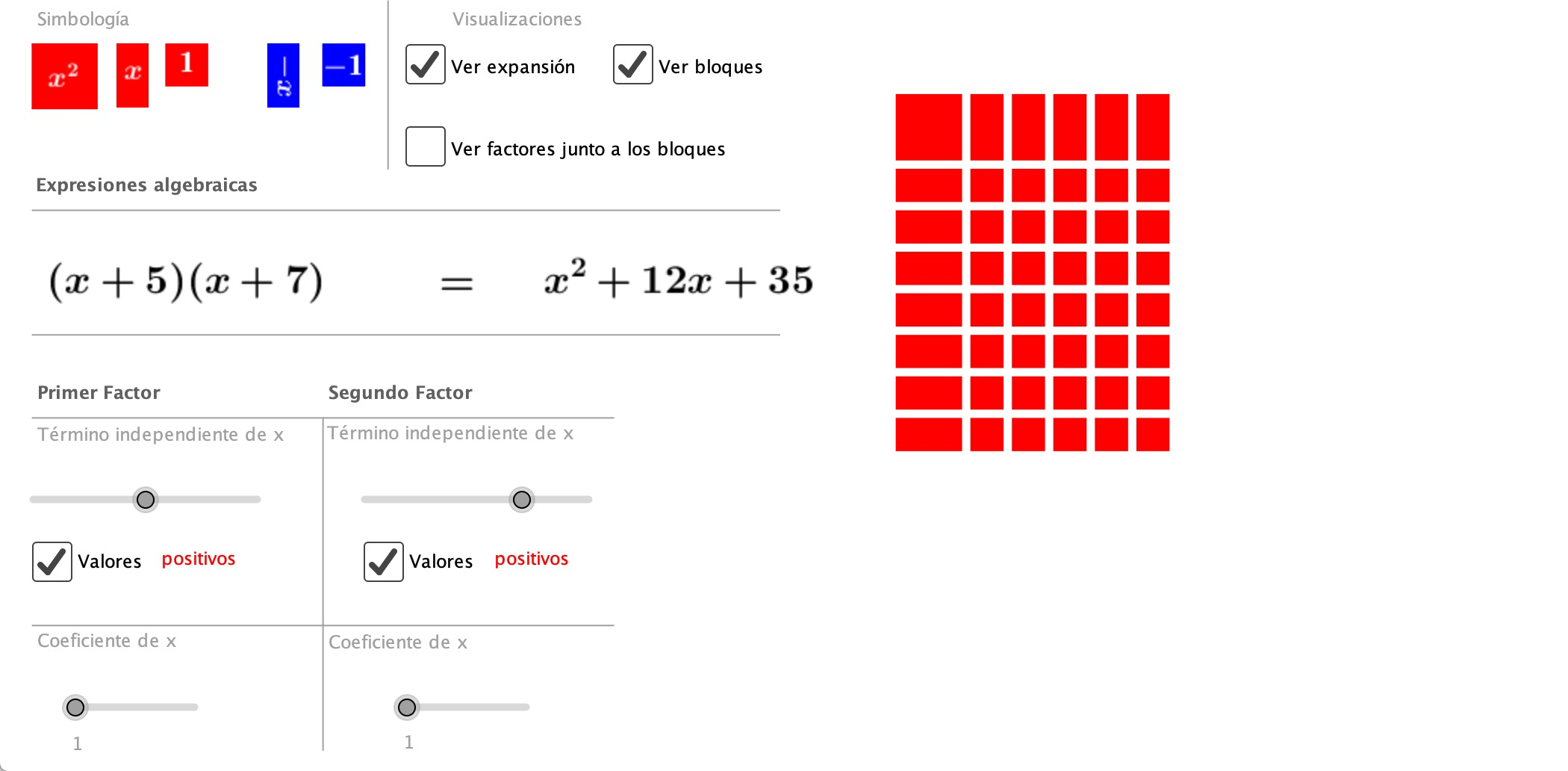 Versión estudiantesMaterial manipulativo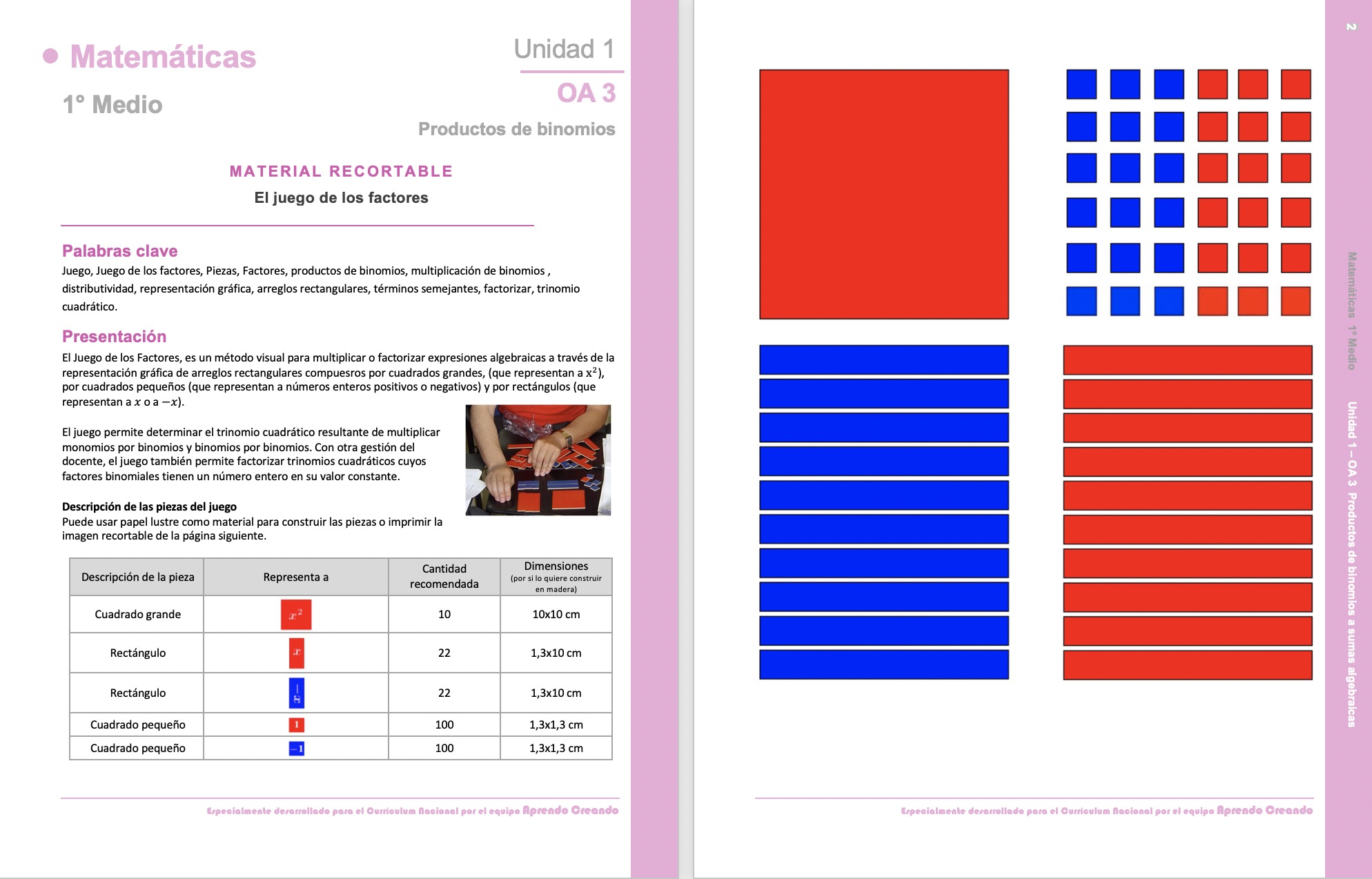 En el vídeo que acompaña la actividad se explica el funcionamiento del software.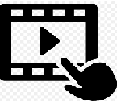 
Objetivo de Aprendizaje N.º 3Desarrollar los productos notables de manera concreta, pictórica y simbólica:Transformando productos en sumas y viceversaAplicándolo a situaciones concretasCompletando el cuadrado del binomioUtilizándolo en la reducción y desarrollo de expresiones algebraicas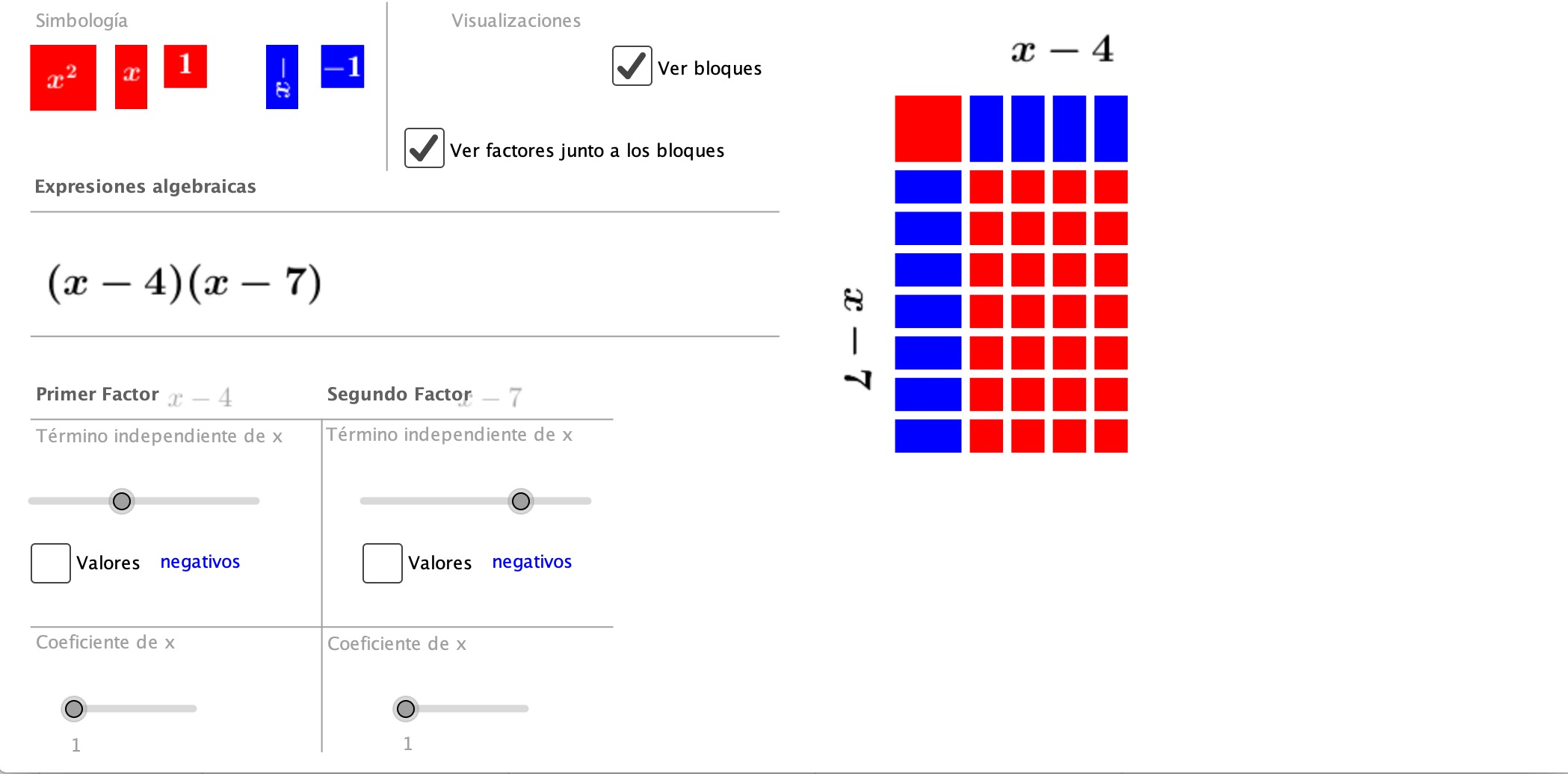 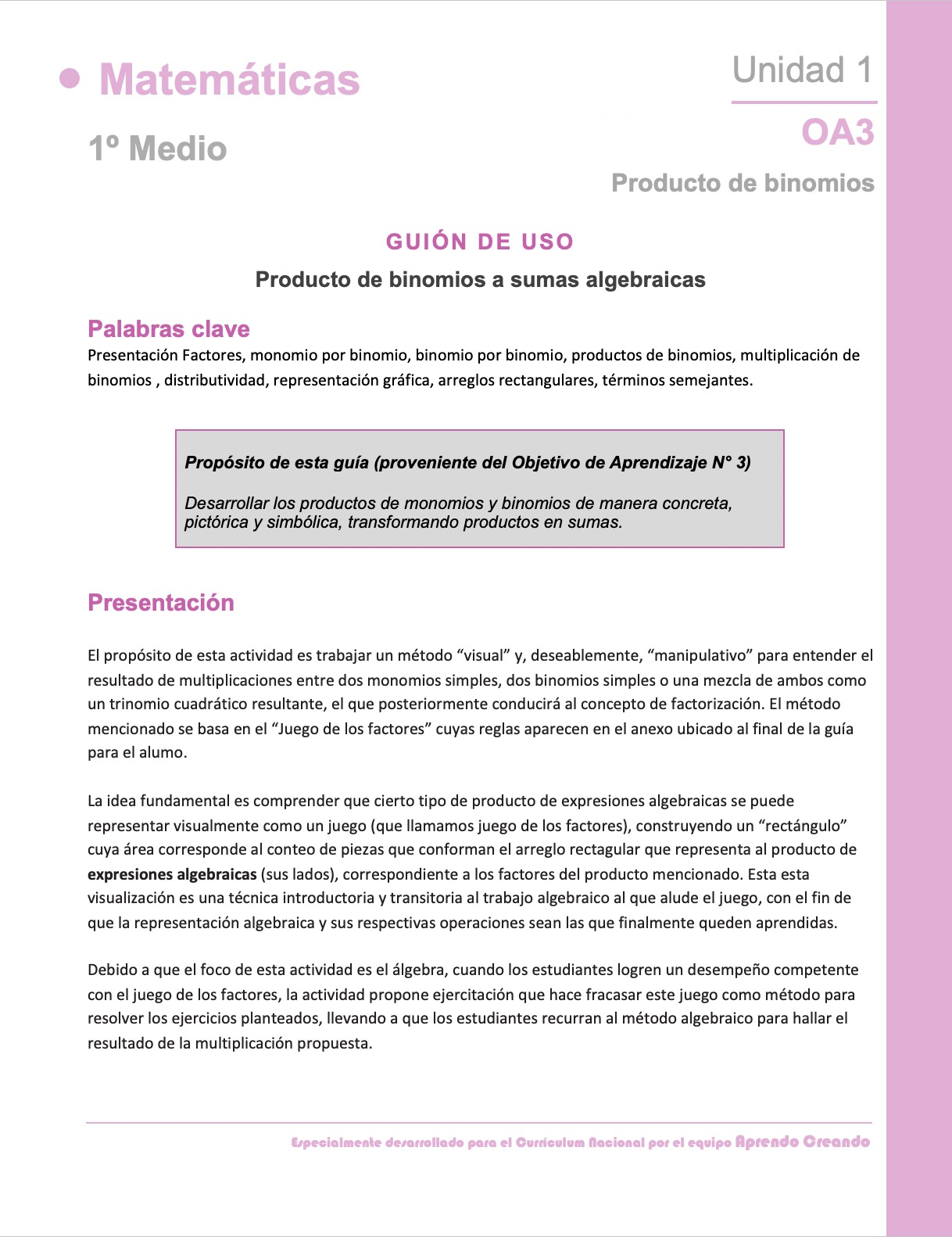 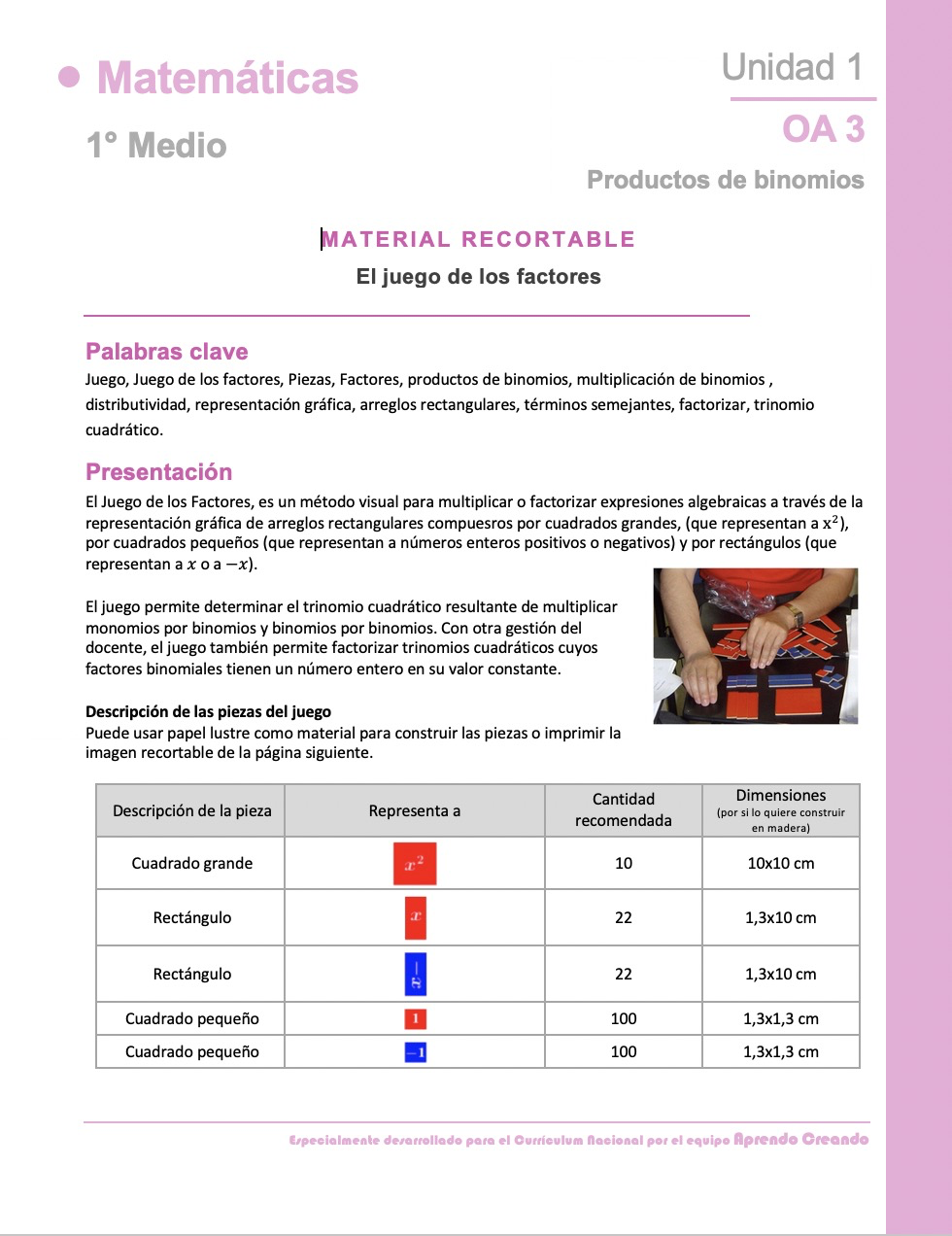 Guía para el estudianteVídeo explicativoSoftwareGuión de uso del softwareMaterial recortable